Платонова Светлана Михайловна(28.05.1952)С. М. Платонова в 1977 году окончила Уфимский государственный институт искусств. За дипломную работу «Музыкальная драматургия медленных частей квартетов Шостаковича» была награждена Золотой медалью ВДНХ СССР. После окончания аспирантуры Государственного музыкально-педагогического института имени Гнесиных защитила кандидатскую диссертацию на тему «Новые тенденции в современной советской музыке для баяна: 1960-е – первая половина 1980-х годов» (1988, г. Вильнюс, Литва).В 1978–1991 годах заведовала кафедрой истории и теории музыки в Пермском государственном институте искусства и культуры. С 1991 года работает в Уфимском государственном институте искусств имени З. Исмагилова, ведёт общий и специальный курс истории русской музыки, музыкальную критику, специальность у музыковедов, руководит дипломными и диссертационными исследованиями. У С. Платоновой проходят обучение по музыкальной критике редакторы телевидения, радио, Башкирского государственного театра оперы и балета, НСО РБ, корреспонденты печатных изданий.Помимо педагогической деятельности С. Платонова занимается музыкально-критической, просветительской работой. Более 700 работ опубликовано в центральных и республиканских периодических изданиях: газетах «Музыкальное обозрение», «Вечерняя Уфа», «Республика Башкортостан», «Истоки», журналах «Рампа», «Ватандаш», «Бельские просторы», «Панорама Башкортостана».В сфере внимания С. Платоновой – творчество представителей искусства, события музыкальной жизни, в том числе, различные конкурсы и фестивали. В её печатных материалах находят отражение Всероссийский конкурс хоровых дирижёров в г. Салавате, Республиканский конкурс юных пианистов имени Веры Тимановой, Фестиваль оперного искусства «Шаляпинские вечера в Уфе», Открытый республиканский конкурс имени Н.Г. Сабитова, Международный конкурс музыкантов-исполнителей имени З.Г. Исмагилова. С. Платонова неоднократно выполняла функции специального корреспондента, руководителя пресс-центра, а также члена жюри фестивалей и конкурсов. При её непосредственном участии проводятся студенческие олимпиады по музыкально-теоретическим дисциплинам республиканского и всероссийского масштаба.С. Платонова является лауреатом конкурса «Музыкальное обозрение-17». С 2008 года - Член Союза композиторов России.Основные работы:Книги, брошюры:К проблеме национального репертуара для баяна. – Уфа, 2002; Творчество Р.Г. Касимова для скрипки (совм. с Л.Р. Лебединской). – Уфа, 2006; Рафаил Касимов (совм. с З.Р. Мамалимовой). – Уфа, 2007; Занимательное чтение (совм. с С.Н. Истоминой): Книга о башкирской музыке для учащихся. – Уфа, 2009.Научные статьи: Современный репертуар баяниста (к вопросу об образно-интонационном строе и выразительных средствах музыки 1960–70-х гг.) // Музыкальная педагогика и исполнительство на русских народных инструментах: Сб. тр. ГМПИ имени Гнесиных. Вып. 74. – М.,1984; Музыка Андрея Березовского в спектакле Башкирского театра кукол “Индийская легенда” // Индия: традиции и современность. – Уфа, 1997;Всего по линии Общества «Башкортостан–Индия» – 7 материалов; Этапы эволюции советской музыки для баяна (депонировано в Рос.гос. б-ке); Пьесы для фортепиано Рафаила Касимова из сборника 1998 года // Фортепианная и скрипичная музыка композиторов Башкортостана. – Уфа, 1999; Музыкальный Башкортостан в 1980-е – 1990-е гг. // Очерки по истории башкирской музыки. – Уфа, 2001. –Вып.1; РаджапШайхутдинов // Портреты баянистов. – М., 2001; Андрей Березовский // Композиторы и музыковеды Башкортостана: Очерки жизни и творчества. – Уфа, 2002; Диалогичность как ведущий драматургический принцип оперы «Мементо» С. Низаметдинова //Музыкальная культура Европы и Азии (История. Традиции. Современность). – Оренбург, 2002; Богатство образов медленных частей квартетов Шостаковича // Художественный образ в исполнительском искусстве. – Магнитогорск, 2003; Образная палитра «новой» баянной музыки // Там же; Опера С. Прокофьева «Огненный ангел» (сравнение авторского клавира и пермской постановочной редакции) // Материалы III Всероссийской научно-практической конференции. – Уфа, 2005; Симфонии Р. Касимова № 2 и № 6 // ГазизАльмухаметов и музыкальная культура Башкортостана. – Уфа, 2006; Симфоническое творчество Р. Касимова // Национальная политика и культура в современных условиях. – Уфа, 2007; О ценности в музыкальном искусстве // Проблемы социокультурного бытия в национальном измерении. – Уфа, 2007; Современные проблемы баянного искусства // Музыка. XXI век. Проблемы творчества, исполнительства, педагогики. – Пермь, 2007; Об исполнении оперы С. Низаметдинова «В ночь лунного затмения» в Москве // Актуальные проблемы современного музыкознания. – Уфа, 2008. Всего более 120 статей и докладов в материалах конференций; Виктор Романько играет «Времена года» Вивальди: Аннотация к пластинке. – М., 1991;Статьи для многотомного издания «Башкирская энциклопедия»: Абдразаков А.А.; Абдразаков И.А.; Беляков В.Ф.; Белов В.В.; Биешу М.Л.; «В ночь лунного затмения», опера С.А. Низаметдинова; Грачёв В.В.; Детская музыка; Дукачёв С.А.; «Забава»; Платонов В.И.; Соната; Сюита;Тюфяков С.М.; Хамидуллина Н.Г.; Хамидуллина С.Г.; Увертюра; Фантазия; «Шаляпинские вечера в Уфе».Газетные публикации: Конкурсы в республике Башкортостан // Музыкальное обозрение, январь 1995; Страницы истории муз. культуры РБ // Там же; Главный дирижёр Валерий Платонов // Там же; XVI Международный конкурс вокалистов имени М.И. Глинки в Уфе // Музыкальное обозрение, ноябрь 1995; Пуччини. «Богема» в ГТО и Б РБ // Музыкальное обозрение, декабрь 1995; Шаляпинские вечера в Уфе // Музыкальное обозрение, 1996. – № 2; Музыкальная культура РБ (1985-1995): Симфонические сезоны в ГТО и Б РБ // Музыкальное обозрение, 1996. – № 7-8; Конкурс дирижёров академических хоров в Салавате // Музыкальное обозрение, 1998. – № 11-12. Всего в газете «Музыкальное обозрение» – около 50 работ.Журнальные публикации:«…Звезда любви приветная…» (памяти Радика Гареева) // Рампа, 1998; Этот уникальный конкурс (О II Всероссийском конкурсе хоровых дирижёров в Салавате) // Рампа, 1998; Амир Абдразаков: золото собирается крупицами // Рампа, 1999; «Всегда первый» – к 50-летию Р.Ю. Шайхутдинова // Рампа, 1999; Имена победителей – для будущих премьер // Рампа, 2000; Исторический визит в Московский Дом композиторов // Рампа, 2008. Всего в журнале «Рампа» – более 60 публикаций. Лукуллов пир для меломанов //Аксаковский дом. – Уфа, 1999; Almamater для талантов: // Панорама Башкортостана. Уфа, 2002; Академия искусств: впереди – только лучшее // Ватандаш. – 2002; И сердцу скрипки было больно…// Бельские просторы. – Уфа, 2005; Народники «в действии» // Народник. – 2008 и другие.Составление и редактирование сборников: Музыка, живопись, театр: проблемы истории, теории и педагогики: Материалы республиканской научно-методической конференции. Уфа, 2000; Традиционное музыкальное искусство: история, современность и перспективы: Материалы международной конференции. Уфа, 2001; Становление и развитие вокальной школы Башкортостана: Материалы российской научно-практической конференции. Уфа: УГИИ, 2001; Искусство Башкортостана: исполнительские школы, наука, образование. Уфа, 2005; Художник и эпоха: Материалы российской научно-практической конференции. Уфа, 2009; Музыкальная практика в контексте духовного становления личности: Материалы международной научно-практической конференции. – Уфа, 2009;Артист и его время:МатериалыШаляпинских чтений. Уфа, 2009.Литература:Школьная А.М. Отчаянная мама, или «Рыцарь без страха и упрёка» // Рампа. – 2001. № 7-8. Капкаева И.Э. Клавиры и вёрсты семьи Платоновых // Уфа. – 2002. – № 8 [9].Отзывы в интернете:http://ufaart.ru/employees-list/platonova-svetlana-mixajlovna;http://lengu.ru/sveden/person/383;https://search.rsl.ru/ru/record/01004052336;http://www.dissercat.com/content/vospitanie-demokraticheskoi-kultury-lichnosti-shkolnika-v-kollektivnoi-organizatorskoi-deyat.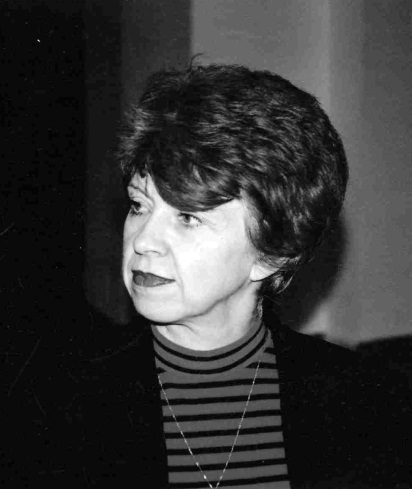 МузыковедКандидат искусствоведения, профессорЗаслуженный деятель искусств РБЧлен Союза композиторов России с 2008 г., билет № 1970Награждена золотой медалью ВДНХ СССР (1977)Юбилейной медалью Международного союза музыкальных деятелей,Лауреат конкурса «Музыкальное обозрение-17»450015, г. Уфа, ул. М. Карима, д. 48, кв. 53, тел. 8 927 636 73 34Место работы:Уфимский государственный институт имени З. Исмагилова, заведующая кафедры истории музыки.